      NACRT PRIJEDLOGA PROGRAMA         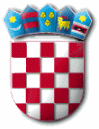 REPUBLIKA HRVATSKAZADARSKA ŽUPANIJA  OPĆINA PRIVLAKA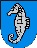 Ivana Pavla II    46, 23233 PRIVLAKAKLASA: URBROJ: Privlaka,  __. __________ 2019. godineNa temelju članka 35. Zakona o lokalnoj i područnoj (regionalnoj) samoupravi („Narodne novine“, broj: 33/01, 60/01, 129/05, 109/07, 125/08, 36/09, 150/11, 144/12, 19/13, 137/15 i 123/17), članka 76. Zakona o sportu ("Narodne novine" broj: 71/06, 150/08, 124/10, 124/11, 86/12, 94/13, 85/15 i 19/16)  i članka 30. Statuta Općine Privlaka Općinsko vijeće Općine Privlaka na svojoj __. sjednici održanoj dana  __. __________ 2019. godine,  donosiProgram javnih potreba u sportu u 2019. godiniČlanak 1.Program javnih potreba u sportu u općini Privlaka potiče  rad sportskih klubova kroz program tjelesne i zdravstvene kulture djece i mladeži, trening, organiziranje i provođenje sportskih natjecanja  i aktivnosti, te briga o održavanju sportskih objekata. Članak 2.	Sportski klubovi financiraju se iz Proračuna Općine Privlaka na način da se osiguravaju   sredstva za  osnovno funkcioniranje klubova, a  prema programima samih klubova. Sredstva za program javnih potreba u području sporta u Proračunu Općine Privlaka za 2019. godinu predviđena su u ukupnom iznosu od 435.000,00 kn i to za:-     Košarkaški klub „Sabunjar“						  15.000,00 knNogometni klub „Sabunjar“			         			300.000,00 knNogometni klub „Sabunjar“ - veterani 				  40.000,00 knŠahovski klub Sv. Vid 						  45.000,00 knMNK Privlaka 					 		  15.000,00 knKarate klub „Zvonimir“					              10.000,00 knOstale udruge u sportu						  10.000,00 knČlanak 3.	U cilju praćenja korištenja sredstava Programa javnih potreba u sportu  na području Općine Privlaka za 2019. godinu  korisnici Programa obvezni su Općinskom vijeću Općine Privlaka dostaviti godišnje izvješće o ostvarenju javnih potreba u sportu i dokumentaciju o utrošenim sredstvima.Članak 4.Ovaj Program stupa na snagu 01. siječnja 2019. godine, a objavit će se u "Službenom glasniku Zadarske županije".                                                       	OPĆINSKO VIJEĆE OPĆINE PRIVLAKA                         		Predsjednik:                      		         Nikica BegonjaOBRAZLOŽENJE:Donošenje programa javnih potreba u sportu propisano je Zakonom o sportu („Narodne novine“ 71/06, 150/08, 124/10, 124/11, 86/13, 94/13, 85/15, 19/16) i Zakonom o udrugama („Narodne novine“ 74/14, 70/17). Programom javnih potreba u sportu Općine Privlaka utvrđuju se aktivnosti, poslovi i djelatnosti koje su od značaja za Općinu Privlaka, a u svezi sa poticanjem i promicanjem sporta, provođenjem sportskih aktivnosti, djelovanje sportskih udruga na području Općine Privlaka te sportsko rekreacijskom aktivnošću građana, kao i drugim sportskim aktivnostima koje su u funkciji unapređenja i čuvanja zdravlja.Za ostvarivanje javnih potreba u sportu osiguravaju se financijska sredstva iz Proračuna Općine Privlaka u iznosu od 435.000,00 kn, a navedena sredstva će se dodijeliti korisnicima/udrugama u sportu sukladno Pravilniku o financiranju javnih potreba Općine Privlaka te izravnim financiranjem na temelju odluka načelnika. 